 August 2018 Newsletter 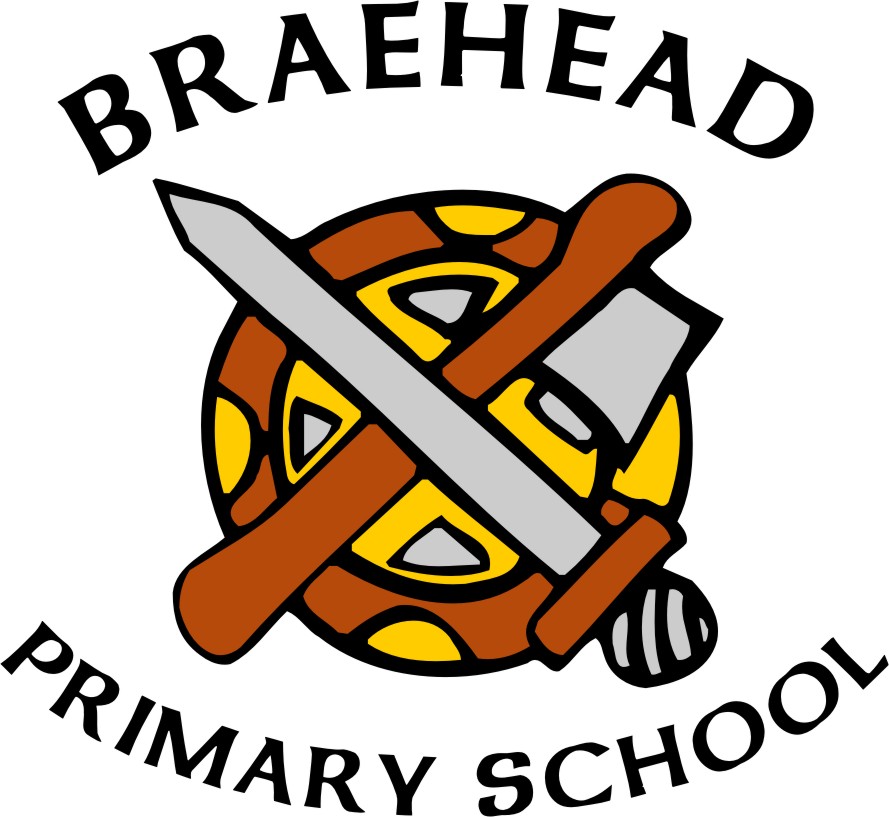 NewsWelcome back to session 2018-2019. The staff are feeling refreshed and raring to go. We are looking forward to working with our families and pupils during the exciting year ahead. We would like to take this opportunity to welcome some new members of staff to our team. Joining us are:Mr Lee teaching P2H, Miss Light teaching P5B, Miss Caddis teaching P3B Mrs Hall teaching P7BMrs Milne as ECE who will be working with the P1s We also have Mrs Mullen joining the teaching team Mrs Windisch has joined our support staff teamWe have great pleasure in also sharing with you the lovely news that Mrs Namor gave birth to a happy and healthy baby girl during the summer break and Mr French became a proud dad to a lovely little boy. We wish them both lots of happiness and congratulations (and sleep). And last but most definitely not least we would like to congratulate Mrs A Cunningham (P2B) on the announcement of her pregnancy. School Improvement PlanOur four areas of development for this session are:Raising attainment in reading particularly learners ability to understand, analyse and evaluate their reading.Enhance the teaching and learning experiences of numeracy and mathsRevise and adapt our curriculum framework to include skills development and a spectrum of contexts of learning.Information from the school & Nursery about learning, news and events is regular, coherent and concise.Looking forward to:P5 Swimming programme starts on Thursday 23rd August. Could pupils please bring their swimming clothes in a separate bag with all items labelled. Credit Union will be starting again on Wednesday 22nd. Keep saving those pennies and remember you can save any amount - large or small. Information about joining our Braehead Banking Club (Credit Union) is available from the school. Pupils are welcome to bring in their savings every Wednesday to be ‘banked’ by our very helpful volunteers. A very exciting opportunity has arisen in our local area. Some of our pupils will be invited to attend and assist in an archaeological dig which will be taking place on Friday 31st August. We would be grateful for parent volunteers to support this experience. If you are free during Friday 31st August to support with walking pupils to and from the site and to support with supervision during the dig, could you please let your child’s teacher know. We will then contact you to arrange your support. Thank you in advance. We are looking for some adult volunteers to coordinate the P1 story sacks. If you are interested in helping out and want to find out more please come along on 27th August at 2 45pm. Thank youDates for your diary22nd August - Credit Union saving begins for session 2018-2019 23rd August - Flu Vaccine consent forms distributed to pupils. Please sign and return to school as soon as possible. Dates for vaccinations will be confirmed in due course. 23rd / 24th August - P5 Swimming Programme starts at The Peak. Classes will attend lessons every Thursday and Friday for a 10 week block.29th August - Connect will deliver a Parent Information evening from 5.30pm-6.30pm in the Dining Hall. All parents are welcome to attend. This is an opportunity for parents to find out how you can be involved in the life of the school.5th September - Parent Council AGM, Discovery Base 6pm. All parents welcome to attend. 10th September - PTA AGM, Discovery base 6pm. All parents welcome to attendRemindersP.E and Daily MileChildren will be expected to participate in PE and the Daily Mile unless a letter from parents is provided explaining reason for withdrawal from learning. Dogs in the PlaygroundLast session we experienced an increase in dog fouling in our grounds.If you witness careless dog owners allowing their dogs to foul out with the school day please let us know. A description of dog and owner would be helpful as we will pass this information on to the Community Wardens.We also have a number of pupils who are afraid of dogs, or have allergies to dogs. If you bring a dog with you when collecting children from school, please arrange to meet your child outside the school grounds. Thank you for your cooperation in this matter.Bike RulesIn the interests of Health & Safety children and adults MUST NOT cycle in the playground at any time. They must dismount at the gate and push their bike across the playground.Children must also wear a cycle helmet if bringing their bikes to school.School Uniform Labelling We would strongly advise that all school uniforms including jackets and P.E kits are labelled with your child's name and class. This will reduce the number of items sent to lost property and subsequent expense in replacing them. Water BottlesWe encourage the use of water bottles in School to ensure your child is hydrated. Water bottles should be filled before the school day and taken home at the end of the school day to be cleaned out. 